Информационное письмо
Международный конкурс научно-исследовательских                           работ  студентов, магистрантов
«Наука без границ»Цель конкурса – стимулирование научно-исследовательской активности студентов, магистрантов, аспирантов для выявления и развития их интеллектуального потенциала. В конкурсе могут принять участие студенты, магистранты, учреждений высшего образования. Направлениями конкурса являются: 1. Физика. 2. Математика. 3. Информатика. 3. География. 4. Экология. 5. Биология. 6. Химия.7. Землеустройство.8. Туризм.9. Экономика.10. Менеджмент.11. Дизайн. 12. Педагогика.Рабочие языки конкурса: русский, английский. Форма участия – заочная. Работа может быть выполнена в соавторстве (допускается не более двух авторов).Количество работ от одного автора (соавторов) – не более двух.Процедура участия Для участия в конкурсе необходимо с 24 мая по 20 июня 2021 года на электронный адрес bawikina.82@mail.ru выслать заявку и конкурсную работу.Заявка на участие:Конкурсная работа: Конкурсная работа должна соответствовать следующим критериям: − актуальность рассматриваемого вопроса; − соответствие содержания НИР заявленной теме; − элементы научной новизны; − весомость полученных результатов; − практическая значимость исследования; − обзор публикаций по теме; − соответствие требований к оформлению (форматирование текста, рисунки, таблицы, формулы, список цитируемых источников, аннотация, ключевые слова). НИР должна соответствовать следующей структуре: – введение, которое содержит обоснование актуальности темы исследования; – основная часть, в которой подробно рассматриваются изучаемые вопросы; – заключение (с четко сформулированными выводами). Название файла представлять в формате: Фамилия первого автора работы.Требования к оформлению конкурсной работы Объем научно-исследовательской работы: 9000 – 12000 печатных знаков (считая пробелы, знаки препинания, цифры и др.). Формат текста: абзацный отступ — 10 мм; отступ для левого поля — 30 мм, верхнего, правого и нижнего — 20 мм; страницы нумеруются внизу по центру. Ориентация страниц — книжная; использование автоматических концевых и обычных сносок не допускается; использование переносов не допускается; весь текст набирается шрифтом Times New Roman; размер основного текста 12 п., вспомогательного (аннотация, резюме, УДК, сведения об авторе, подписи рисунков, заглавия таблиц и их содержание, список цитируемых источников) — 10 п.; межстрочный интервал — 1,0. Нумерация – внизу, по центру страницы (10 пт.).Содержание и оформление обязательных элементов НИР: − индекс по Универсальной десятичной классификации (УДК); − сведения об авторах на русском и английском языках, которые включают в себя: инициалы и фамилию автора, полное название места учебы, наименование страны, адрес электронной почты для обратной связи; − сведения о научном руководителе на русском языке (И.О.Фамилия, ученая степень, ученое звание, адрес электронной почты для обратной связи); − заглавие публикуемого материала на русском и английском языках; − аннотация на русском и английском языках (50-100 слов); − ключевые слова (5-8); − основной текст (выравнивание по ширине с выделением автором необходимых частей текста «Введение», «Материалы и методы исследования» «Результаты исследования и их обсуждение», «Заключение», программными шрифтами («Полужирный», «Курсив»)); − таблицы (заголовок таблицы располагается по левому краю. Сквозная нумерация арабскими цифрами. После номера перед заглавием таблицы необходимо поставить точку и длинное тире. На все таблицы должны быть ссылки в тексте. Не допускается вставлять таблицы и текст в виде картинок; − формулы (все формулы, а также все символы греческого алфавита и иные, используемые в формулах, в тексте должны быть набраны с помощью формульного редактора Myth Type); − рисунки (графики, диаграммы, схемы, чертежи и другие иллюстрации, рисованные средствами MS Office). Подписи к рисункам представляются на листах, на которых они размещаются. Рисунки должны быть сгруппированы (т. е. не должны «разваливаться» при перемещении и форматировании). Сквозная нумерация арабскими цифрами, после номера ставится точка и длинное тире и указывается подпись; − пристатейные библиографические списки. «Список цитируемых источников» оформляется в соответствии с ГОСТ 7.1.-2003 Библиографическая запись. Библиографическое описание. В пристатейном списке литературы каждый источник следует помещать с новой строки под порядковым номером в алфавитном порядке. При указании электронных ресурсов следует использовать полные адреса (URL). Обязательно представлять скриншот отчета о проверке на предмет заимствований (Антиплагиат) – на последней странице конкурсной работыЭтапы проведения конкурса Конкурс проводится в два этапа: I. Прием конкурсных работ (24.05.2021 – 20.06.2021).Работы представляются на электронный адрес bawikina.82@mail.ru II. Рецензирование поступивших работ (21.06.2021 – 29.06.2021). Результаты Конкурса размещаются на сайте университета-организатора 30.06.2021.Все участники Конкурса получают дипломы участников. Авторы лучших работ награждаются дипломами победителей.Образец оформления работыУДК 334.7 И. О. Фамилия автора (ов)Полное наименование организации,странаe-mailИ.О. Фамилия научного руководителя,ученая степень, ученое званиеe-mailНАЗВАНИЕ РАБОТЫАннотация: В статье актуализирована проблема … Ключевые слова: слово; словосочетание;…. Name and Surname of the author (authors) Full name of organization, country e-mailName and Surname of scientific supervisor academic degree, titleTHE TITLE OF THE WORKThe article actualizes the problem… Key words: ... Введение. … Материалы и методы исследования. .... Результаты исследования и их обсуждение. … Таблица 1- Название таблицы	Рисунок 1. — Название рисункаЗаключение. …Список цитируемых источников1.2. 3….МИНИСТЕРСТВО ПРОСВЕЩЕНИЯ РОССИИМИНИСТЕРСТВО ОБРАЗОВАНИЯ РЕСПУБЛИКИ БЕЛАРУСЬ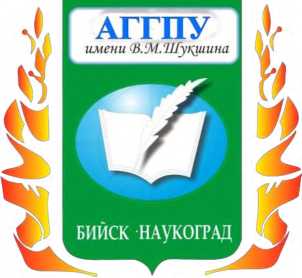 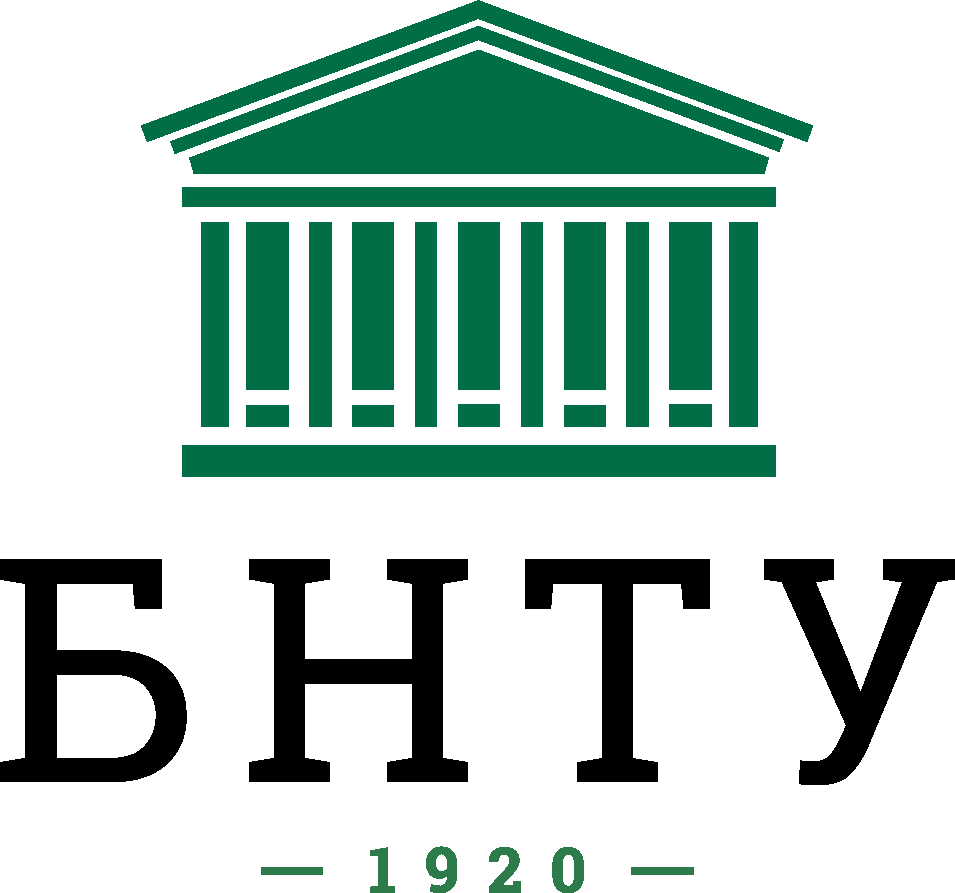 Федеральное государственное бюджетное образовательное учреждение высшего образования
«Алтайский государственный гуманитарно-педагогический
университет                                    имени В.М. Шукшина»
(г. Бийск, Алтайский край, Российская Федерация)Белорусский национальный технический университет (БНТУ, г. Минск,                    Республика Беларусь)Ф.И.О. студента, магистрантаСтранаВУЗНаправление подготовкиУровень образованияНазвание работыФ.И.О. руководителяДолжностьУченая степень, званиеКонтактные данные: телефон,  e-mailНаименование столбцовНаименование столбцовНаименование столбцовНаименование столбцов1234